『個人諮詢』申請表Application Form of the Consultation填表時間Date of Applied____月____日____點____分Month Day O’clock Minutes姓名NameE-mail電話Contact No.預約日期Date of Appointment □ 1/26   □ 2/09□ 1/28   □ 2/18□ 2/02   □ 2/23□ 2/04   □ 2/25預約時間Time of Appointment□ 12:15-12:30□ 12:30-12:45□ 12:45-13:00□ 13:00-13:15你的問題Inquiry以下僅供辦公室人員填寫For Office Use Only - Don’t Write Below This Line以下僅供辦公室人員填寫For Office Use Only - Don’t Write Below This Line以下僅供辦公室人員填寫For Office Use Only - Don’t Write Below This Line以下僅供辦公室人員填寫For Office Use Only - Don’t Write Below This Line收件人Satff支援教師Instructor學生班級Class 備註Remarks注意事項：請在「預約日期」48小時前申請。本表限勾選一個時段。每週以一次為限，每期以3次為限。未依預約時間出席且未通知本中心者，當期不再受理申請。當期因故取消預約達二次者，當期不再受理預約。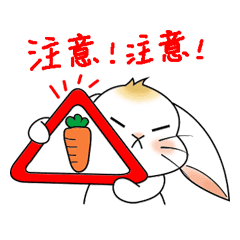 Note:Please submit the application form 48 hours before “Date of Appointment.” Only one time period could be chosen in this application form.Consultation is limited once a week and three times a term. Those who did not attend the appointment time and did not notify the CLC will not be accepted for the application in the current term.CLC will not accept the application for those who cancel the appointment twice in the current term.